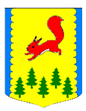 КРАСНОЯРСКИЙ КРАЙПИРОВСКИЙ МУНИЦИПАЛЬНЫЙ ОКРУГПИРОВСКИЙ ОКРУЖНОЙ СОВЕТ ДЕПУТАТОВРЕШЕНИЕО внесении изменений в решение Пировского окружного Совета депутатов от 29.12.2020 № 7-50р «Об утверждении Положения об оплате труда депутатов, выборных должностных лиц Пировского муниципального округа, осуществляющих свои полномочия на постоянной основе и муниципальных служащих Пировского муниципального округа»Рассмотрев заключение по результатам юридической экспертизы муниципального нормативного правового акта, на основании части 4 статьи 86 Бюджетного кодекса Российской Федерации, части 2 статьи 53 Федерального закона от 06.10.2003 №131-ФЗ «Об общих принципах организации местного самоуправления в Российской Федерации», части 2 статьи 22 Федерального закона от 02.03.2007 №25-ФЗ «О муниципальной службе в Российской Федерации», Постановления Совета администрации Красноярского края от 29.12.2007 №512-П «О нормативах формирования расходов на оплату труда депутатов, выборных должностных лиц местного самоуправления, осуществляющих свои полномочия на постоянной основе, лиц, замещающих иные муниципальные должности, и муниципальных служащих», руководствуясь Уставом Пировского муниципального округа, Пировский окружной Совет депутатов РЕШИЛ:1. Внести в решение Пировского окружного Совета депутатов от 29.12.2020 №7-50р «Об утверждении Положения об оплате труда депутатов, выборных должностных лиц Пировского муниципального округа, осуществляющих свои полномочия на постоянной основе и муниципальных служащих Пировского муниципального округа» следующие изменения.1.1. Пункт 2 Решения изложить в следующей редакции:«2. Решение вступает в силу в день, следующий за днем официального опубликования в районной газете «Заря», и применяется к правоотношениям, возникшим с 01.01.2021»;1.2. Столбец третий таблицы пункта 2 статьи 2 Положения после слов «размер ежемесячного денежного поощрения» дополнить словами «% от должностного оклада».2. Решение вступает в силу после официального опубликования в районной газете «Заря».27.05.2021с. Пировское     №12-126рПредседатель Пировского окружного Совета депутатов___________Г.И. Костыгина                         Глава Пировского                     муниципального округа                             ____________А.И. Евсеев             